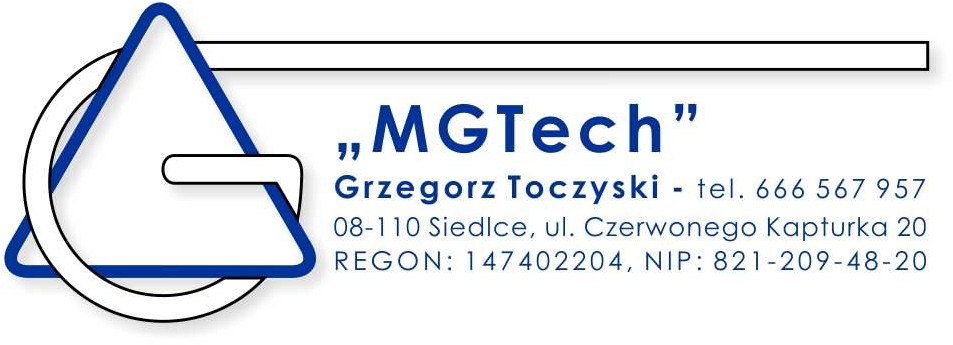 Branża: DROGOWAStadium: MATERIAŁY DO ZGŁOSZENIA ROBÓTInwestor:  Powiat Węgrowski Przemysłowa 5    07-100 WęgrówZESPÓŁ AUTORSKI:Lokalizacja inwestycji: działki nr. geod: 420 obręb 8 Górki Grubaki, gmina Korytnica.Kategoria obiektu budowlanego: XXVEGZEMPLARZ ………Spis TreściCZĘŚĆ I - OPISOPIS ZADANIA INWESTYCYJNEGOPrzedmiot opracowaniaPrzedmiotem inwestycji jest budowa chodnika, zatoki autobusowej oraz utwardzenie terenu wzdłuż drogi powiatowej nr 4224W w miejscowości Górki Grubaki, gmina Korytnica, powiat węgrowski, województwo mazowieckie.Łączna	długość	zadania	inwestycyjnego	wynosi	170,0m,	a	niniejsze opracowanie obejmuje zakres robót branży drogowej.Obiekt zaliczony jest do XXV kategorii obiektów budowlanych.Podstawa opracowaniaProjekt opracowano w oparciu o następujące materiały:Umowa	z	dnia	23.07.2018	r.	z	Gminą	Korytnica	z	siedzibą	przy ul. Adama Małkowskiego 20 w Korytnicy.Ustawa z dnia 7 lipca 1994 r. – Prawo budowlane (t.j. Dz. U.	z 2017 r. poz.1332),Rozporządzenie Ministra Transportu i Gospodarki Morskiej z dnia 02.03.1999 r. w sprawie warunków technicznych, jakim powinny odpowiadać drogi publiczne i ich usytuowanie (Dz. U. Nr 43, poz.430 z dn. 14.05.1999 r. z późniejszymi. zmianami)Ustawa z dnia 21 marca 1985 r. o drogach publicznych (tekst jednolity: Dz. U.2007 r. Nr 19 poz. 115 z późniejszymi. zmianami); [5]Inwentaryzacja i pomiary uzupełniające w terenie; [6]Mapy zasadnicze 1:500;[7]Inwentaryzację istniejących nawierzchni;Lokalizacja inwestycjiPrzedmiotowa inwestycja zlokalizowana jest w granicach administracyjnych miejscowości Górki Grubaki, gmina Korytnica, powiat węgrowski, województwo mazowieckie i mieści się w całości w granicach pasa drogowego.Wykaz działek: 420 obręb 8 Górki Grubaki, gmina Korytnica.InwestorPowiat Węgrowski Przemysłowa 5    07-100 WęgrówZakres zamierzenia budowlanegoZakres zamierzenia budowlanego obejmuje następujące elementy drogowe:Branża drogowa:wykonanie robót przygotowawczych,wykonanie zatoki autobusowejwykonanie nawierzchnia chodnikawykonanie utwardzenia terenuwykonanie ścieków,przebudowa istniejących zjazdów,zagospodarowanie zielenią pasa drogowego.STAN ISTNIEJĄCYOpis istniejącego stanu zagospodarowania trenuTeren przewidziany pod inwestycję stanowią w większości pobocze i zieleńce, przebiegające w płaskim terenie.Nawierzchnia drogi powiatowej nr 4224W wzdłuż projektowanej przebudowy jest bitumiczna z widocznymi spękaniami przy krawędziach.Wzdłuż projektowanego odcinka występują zjazdy indywidualne prowadzące do prywatnych posesji oraz jeden publiczny.Wody opadowe odprowadzane są do na tereny zielone w granicach pasa drogowego.Parametry techniczne istniejącej drogi na przedmiotowym odcinku:klasa techniczna	– Zszerokość jezdni	– 5,2 ÷ 5,5mprzekrój poprzeczny	– szlakowyIstniejące uzbrojenieW pasie drogowym objętym opracowaniem występują następujące urządzenia uzbrojenia terenu:napowietrzna linia energetyczna,napowietrzna sieć telekomunikacyjna,sieć wodociągowa,Elementy przewidziane do rozbiórkiDo rozbiórki przewiduje się:istniejąca murowana wiata przystankowaSTAN PROJEKTOWANYOpis projektowanego planu zagospodarowania trenuProjektowane elementy będą zlokalizowane po południowej (prawej) stronie drogi  powiatowej.  Zakres  robót  obejmuje  wykonanie  chodnika   szerokości   1,35 ÷ 2,0m obramowanego krawężnikiem betonowym od strony jezdni oraz obrzeżem betonowym od strony zieleńców. Na projektowanym odcinku chodnika należy przebudować zjazdy i dostosować je do otaczającego terenu.Projektowana zatoka autobusowa będzie miała szerokość 3,0m i długość 20,0m. Skos wjazdowy wynosi 1:8, natomiast wyjazdowy 1:4. Istniejąca wiata przystankowa zostanie rozebrana. Zostanie ustawiona nowa wiata.Utwardzenie części pasa drogowego będzie szerokości od 4,5m do 4,8m, i długości 65,70m i zlokalizowane będzie od projektowanego zjazdu publicznego do kaplicy.Projektowane konstrukcjeKonstrukcję projektowanych elementów:Tab. 1. Konstrukcja chodnika,Tab. 2. Konstrukcja zjazdów i utwardzeń terenuTab. 3. Konstrukcja zatoki autobusowej i poszerzenia jezdniZjazdyW zakresie inwestycji przewiduje się przebudowę istniejących zjazdów. Zjazdy na całej powierzchni będą utwardzone z kostki brukowej i obramowanej krawężnikiem wtopionym 15x22 na ławie betonowej z betonu C8/10.Zjazd prowadzący do kaplicy wyróżniono jedynie kolorem kostki bez obramowania ponieważ jest on zlokalizowany w bezpośrednim sąsiedztwie utwardzonego terenu.Przebieg w planieProjektowana inwestycja zlokalizowany jest po prawej (południowej) stronie drogi powiatowej.Przebieg drogi w przekroju podłużnymWysokości projektowanych elementów dostosowano do istniejącej wysokości i pochyleń krawędzi jezdni drogi powiatowej.Przekroje normalneW przekroju poprzecznym zaprojektowano następujące spadki:na chodniku – 2% - przekrój jednostronny w kierunki jezdni i zatoki autobusowejna zatoce autobusowej – 2% - przekrój jednostronny w kierunki jezdni Pochylenie podłużne wszystkich projektowanych elementów dopasowano dopochylenia podłużnego drogi powiatowej.OdwodnienieOdwodnienie odbywać się będzie powierzchniowo poprzez nadanie spadków poprzecznych i podłużnych. Woda zostanie zagospodarowania w granicach pasa drogowego na tereny zielone.Urządzenia infrastruktury technicznejPlanowana inwestycja nie wymaga przebudowy żadnych urządzeń uzbrojenia terenu.ZieleńProjektowana inwestycja nie wymaga karczowania drzew o krzaków.Kolizje, urządzenia obceKolizję nieprzewidzianą w danym opracowaniu, należy zgłosić do Inwestora i Zarządcy danej sieci.W wypadku wystąpienia niedopuszczalnego zmniejszenia przykrycia na mediach podziemnych Wykonawca robót drogowych ma obowiązek zgłosić ten fakt do właściciela sieci.Wykonawca na etapie przebudowy niniejszego odcinka drogi powiatowej, powinien zabezpieczyć przed zniszczeniem punkty osnowy geodezyjne zlokalizowane w rejonie inwestycji. W przypadku zniszczenia, powinien odtworzyć punkt we własnym zakresie.Roboty rozbiórkowe i ziemneUWAGA: Przed przystąpieniem do robót rozbiórkowych i budowlanych należy starannie wykonać plantowanie i zagęszczenie podłoża pod konstrukcje nawierzchni projektowanych elementów.Wykonawca przed przystąpieniem do robót drogowych powinien sprawdzić w terenie zgodność projektowanych wysokości ze stanem rzeczywistym. W razie wystąpienia dużych rozbieżności wykonawca powinien skontaktować się z inwestorem lub projektantem.W przypadku wystąpienia niedopuszczalnego zmniejszenia przykrycia na mediach podziemnych oraz w przypadku wystąpienia kolizji nieprzewidzianych w danym opracowaniu, wykonawca robót drogowych ma obowiązek zgłosić ten fakt do Inwestora i Zarządcy danej sieci.CZĘŚĆ II - UPRAWNIENIA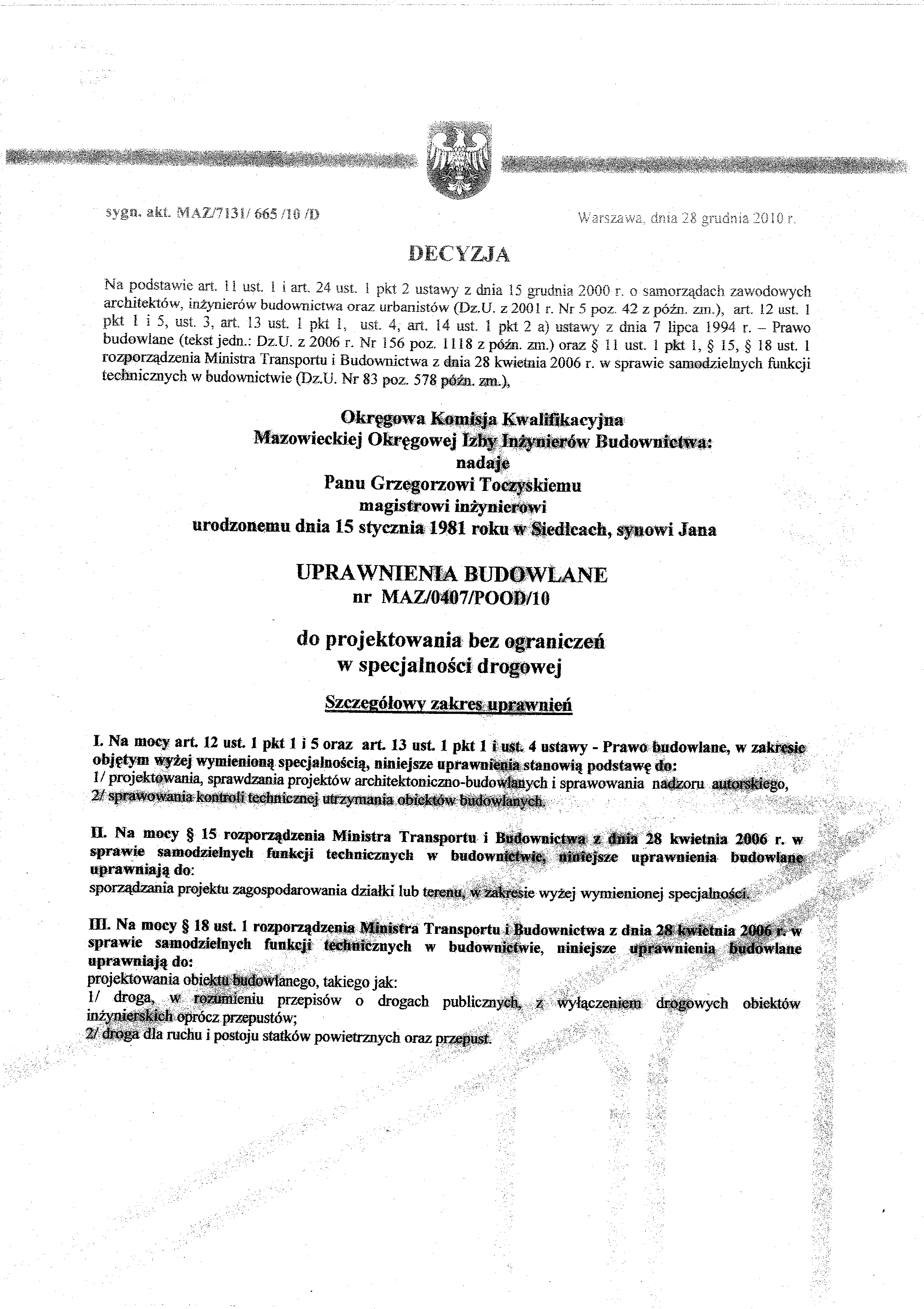 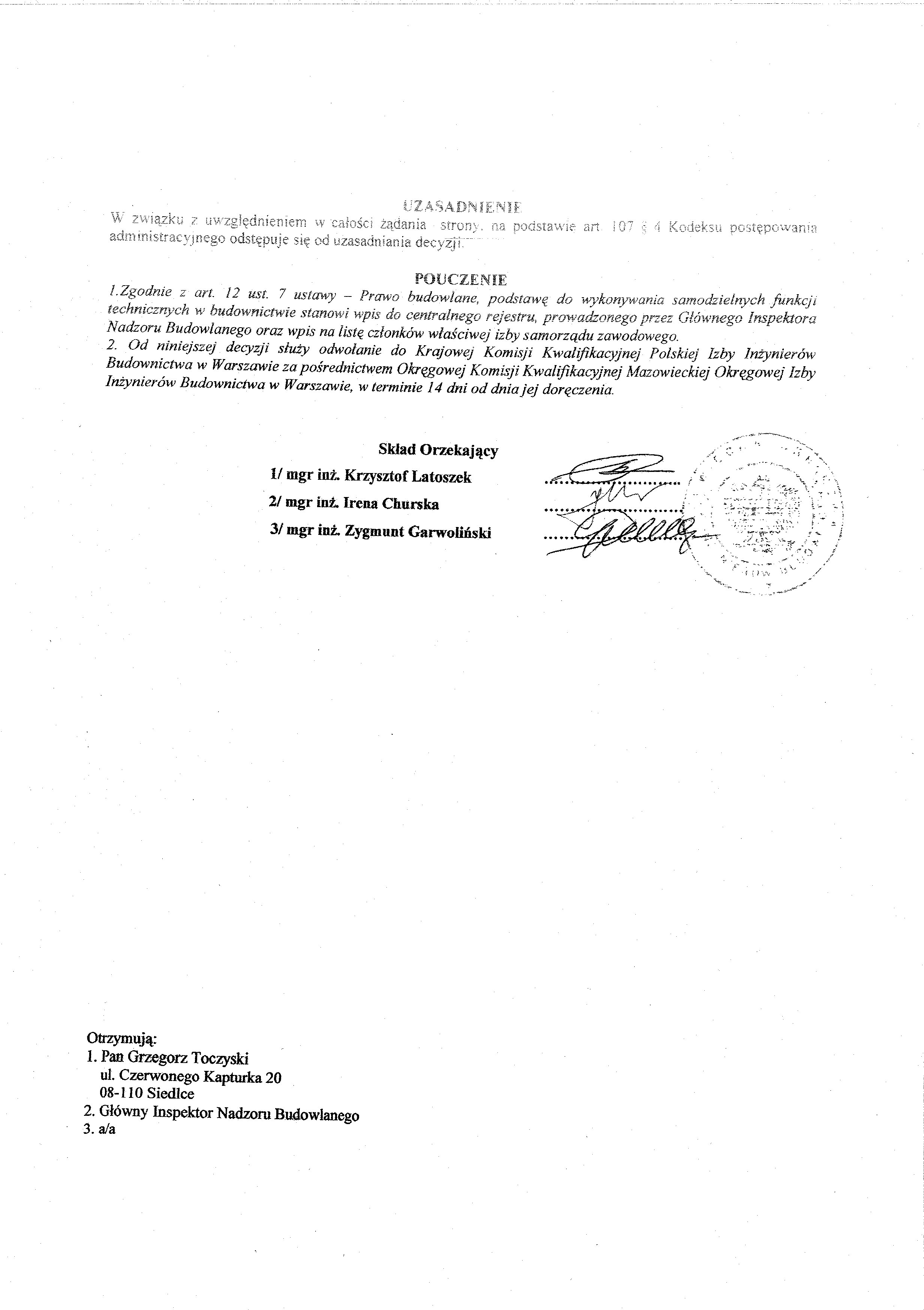 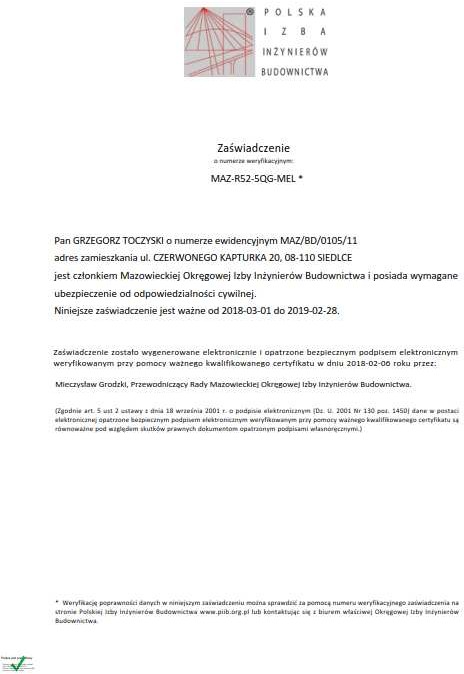 CZĘŚĆ III - RYSUNKISpecjalnośćImię i nazwiskoNr uprawnieńDataPodpisProjektant branża drogowamgr inż. Grzegorz ToczyskiMAZ/0407/POOD/1007.2018Grubość warstwy [cm]Nazwa warstwyMateriał6ścieralnabet. kostka brukowa (czerwona)4podsypkacementowo - piaskowa15podbudowa zasadniczabeton C8/10Grubość warstwy [cm]Nazwa warstwyMateriał8ścieralnabet. kostka brukowa (szara)4podsypkacementowo - piaskowa15podbudowa zasadniczabeton C8/1010ulepszonego podłożagrunt stabilizowany cementem C1,5/2 ≤ 4MPaGrubość warstwy [cm]Nazwa warstwyMateriał4ścieralnaAC 11S 50/707wiążącaAC 16W 50/7020podbudowa zasadnicza górnabeton C8/1020w-wa mrozoochronnagrunt stabilizowany cementemC1,5/2 ≤ 4MPa